Meningsbyggnad och grammatik Det går att arbeta aktivt med meningsbyggnad och ändelser i bokläsningen.– 	Tänk att du ska vara en tydlig modell för de böjningsformer som är svåra (till exempel -er i katter), betona dem lite extra och peka gärna i bilderna för att förtydliga.–	Låt barnen fylla i ord och meningar. Blir ordföljd eller ändelser fel behöver du inte rätta barnet, men du kan säga meningen igen som den ska låta så är du en bra modell för hur barnet kan utveckla sitt språk. Korta satserAlbrektson, Hanna – Hönan och ägget Andersson, Linda; Bergström, Gunilla och Johansson, Karin – Alfons leker med färg och formArnold, Tedd – böckerna om Flugo Ashby, Elvira och Holmström, Karin – böckerna om Ajja och Bajja Bengtsson, Per och Gustavsson, Per – böckerna om Knotan Berglund, Jessika – Joni matar alla fåglar Graaf, Moa – Böckerna om Sill och Fräs NY!Kastevik, Janina; Utas, Sarah; Tamborini, Lo och Salmén, Matilda – böckerna i serien Livat på LingonvägenLindfors, Marianne; Hinnerud, Pia och Bergström, Gunilla – Alfons leker med ordLindgren, Barbro och Eriksson, Eva – böckerna om Max Lindman, Mervi – böckerna om Bebbe Mendel-Hartvig, Åsa och Röstlund, Caroline – Tesslas mamma vill inteMelin, Mårten och Albrektson, Hanna – Akta bajset! 		Rådström, Sofia – böckerna om Sickan Sjöberg, Lena – Så ett frö Susso, Eva och Chaud, Benjamin – Binta dansar Susso, Eva och Chaud, Benjamin – Babo pekar  Tiberg, Joar och Bengtsson, Anna – Knitteriknirr säger fågeln Tidholm, Anna-Clara – Apan fin Tidholm, Anna-Clara – Hela natten Tidholm, Anna-Clara – Knacka påTidholm, Anna-Clara – Kom Tisell, Anneli; Johansson, Iréne och Schubert, Ola – I Babblarnas hus Tullet, Hérve – En bok Vegna, Sarah och Tolke, Astrid – Vi odlar smultron Vegna, Sarah och Tolke, Astrid – Vi tvättar bilen Wiberg, Julia och Granberg, Hanna – Hej till alla djuren NY!Wirsén, Stina – Vem-böckerna Wänblad, Mats – Cesar cyklar Längre satser och verbböjningarBergström, Gunilla – Raska på Alfons ÅbergChabbert, Ingrid – Flickan som vävde molnDavies, Benji – böckerna om NoaFlygare, Ingrid – Valpen 
Garhamn, Anna-Karin – Puck spelar fotboll 
Hofmeyr, Dianne – Fiddeli-lej Johansson, George och Ahlbom, Jens – böckerna om Mulle Meck Lindenbaum, Pija – Starke ArvidLindgren, Barbro – Nu är du en hönaLööf, Jan – Pelles ficklampa
Möller-Nielsen, Egon och Löfgren, Åke – Historien om någonNilsson, Moni – Jag älskar dig redan imorgon Rottböll, Grethe – Vulkanen och kalven som Po räddadeSchaible, Johanna – Det var en gång och blir så mycket mer Velthuijs, Max - böckerna om GrodanWerner, Boel – KrakenVirta, Juha – Katten är borta
Negation/inteAdbåge, Lisen – Koko och Bosse vill inte! Altés, Marta – Stopp! NY!Angerborn, Ingelin och Kristiansson, Johanna – Alice vill inte allt! NY!Bie, Linne – Ella säger nejBlake, Stephanie – Inte pottan! Blake, Stephanie – Nej, låt bli!Butschkow, Ralf – Öppna inte! NY! Donaldson, Julia och Scheffler, Axel – Var är mamma? Gimbergsson, Sara – Den hungriga fisken Güettler, Kalle; Helmsdal, Rakel och Jónsdóttir, Áslaug – Nej! sa lilla monster Güettler, Kalle; Helmsdal, Rakel och Jónsdóttir, Áslaug – Stora monster gråter inte Haughton, Chris – Mamma bortaHedin, Annica och Gustavsson, Per – Berit vill inte Henrichs, Marjoke – Nej! sa Kanin John, Jory och Davies, Benji – Jag vill inte sova, BjörnLindell, Eva – Var är hönan?Lindström, Eva – Jag tycker inte om vattenLindman, Mervi – Bebbe och pottanMendel-Hartvig, Åsa och Gustavsson, Ane – Otis bråkar Mendel-Hartvig, Åsa och Röstlund, Caroline – Tesslas mamma vill inte Mendel-Hartvig, Åsa och Röstlund, Caroline – Tesslas pappa vill inte Murray Brodin, Kristina och Johansson, Bettina – Var är pappas skor? Ribbing, Anna och Heikkilä, Cecilia – Bruno åker buss Ross, Tony – Jag vill inte tvätta händerna! Rudebjer, Lars – Du kan! Virke, Emma – En arg apelsin NY!Wieslander, Jujja och Nordqvist, Sven – Kråkan säger inte Wieslander, Jujja och Nordqvist, Sven – Kråkan säger akta!Wirsén, Stina – Nej PrepositionerBengtsson, Per och Gustavsson, Per – Knotan klättrar Beskow – Sagan om den lilla lilla gumman Eriksson, Eva och Moroni, Lisa – böckerna om Julia Hansson, Anna och Stigwan, Emelie – Fantastiska Fanny går till stranden Hägg, Elin – Tut, tut, Tage! NY!Krylén, Linnea – Frejas platsLindman, Mervi – Bebbe letar nappen
Nilsson, Ulf och Adbåge, Lisen – Åtta små kattungar
Nordström, Åsa och Verona, Jesús – Rulla rulla lilla NystanSandberg, Inger & Lasse – böckerna om Lilla Anna Svenske, Josefin; Johansson, Karin och Bergström, Gunilla – Var är Alfons Åberg? Tisell, Anneli; Johansson, Iréne och Schubert, Ola – Var är Babbas saker? Virke, Emma – Toto: var är nappen? Wirsén, Stina – Var är liten skär och alla små brokiga?Beskrivande ord – jämförelser och färgerAndersson, Linda; Bergström, Gunilla och Johansson, Karin – Alfons leker med färg och formBengtsson, Per och Gustavsson, Per – Knotan kastarBonilla, Rocio – Vilken färg har en puss? Bross, Cecilia; Strömberg, Hanna och Sandberg Lasse – Laban och Labolina jämför saker NY!Bross, Cecilia; Strömberg, Hanna och Sandberg Lasse – Laban och Labolina upptäcker motsatser NY!Brögger, Lilian – En lång, en kortCederstrand, Jesper och Dackenberg, Clara – Att trösta ett monster NY!Daywalt, Drew och Jeffers, Oliver – Kritorna protesterarDias-Hayes, Michaela – Färgerna och jag NY!Dudziuk, Kasia – Former NY!Dudziuk, Kasia – Färger NY!Dudziuk, Kasia – Mönster NY!Garp, Elina och Graaf, Moa – Zozo & hunden Garp, Elina och Graaf, Moa – Zozo & nallen Hansson, Anna och Stigwan, Emelie – Fantastiska Fanny och färgernaJohanson, Carl – Obi säger god natt Jönsson, Maria – böckerna om Spyflugan Astrid Kruusval, Catarina – Bockarna BruseLindell, Eva och Heikkilä, Cecilia – Vått och torrtMelling, David – Rufus och den röda jackan Norlin, Josefin – Jättestora liten Norlin, Josefin – Liten och jättestora lådan NY!Sandberg, Inger – Mina första färger Sandberg, Inger & Lasse – Lilla Anna leker med bollar Sheppard, Sarah – Färger med dino Stark, Ulf och Ramel, Charlotte – Kanel och Kanin upptäcker ögat NY!Svenske, Josefin och Karin Johansson – Alfons färger Tallec, Oliver – Det är mitt träd NY!Vegna, Sarah och Jönsson, Maya – I havets djup är allting blåttVegna, Sarah och Jönsson, Maya – Under ytan samlas dropparna Williams, Susie och Tolson, Hanna – Myror NY!Virke, Emma - Memmo och Mysen söker efter färgerVirke, Emma och Hellgren, Joanna – Min mamma är snabbare än din! Wirsén, Carin och Stina Wirsén – Odla med Omar Wolde, Gunilla – Emma tvärtemot Wolde, Gunilla – Totte är liten Språktåget är ett samarbete mellan biblioteken, barnhälsovården och logopedin i Stockholmsregionen.Illustration: Moa Graaf ©Region Stockholm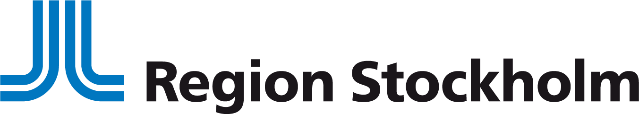 